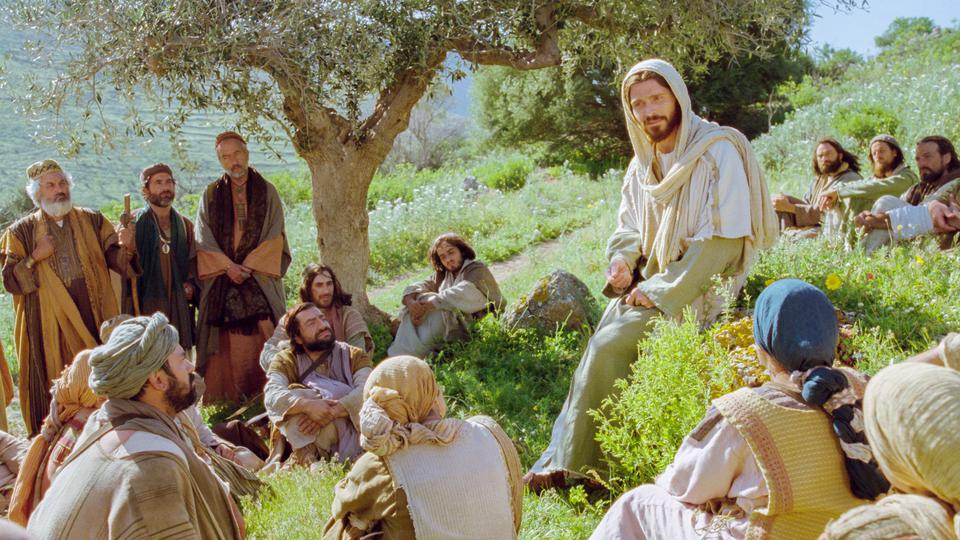 August 1, 202110th Sunday after PentecostCarson City United Methodist Church10:00 amPrelude/Greeting*Indicates stand as you are ableCall to WorshipFrom Psalm 86L: Teach us your ways, Lord,P: So that we will remember your unending faithfulness.L: Give us an undivided heart, so that we may honor your name.P: We will praise you, Lord our God, with all our heart soul and mind.    L: To love the Lord is the beginning of wisdom,    everyone who follow his instructions will never be put to shame.P: He provides for the needs of those who love him, the Lord remembers his promises forever.L: For great is the Lord’s love toward us.P:  You have delivered us from the depths, from the realm of the dead.    *Hymn:  Opening Prayer: (unison)Heavenly Father, graciously you accept us as living members of the body of Jesus Christ, you nourish us with spiritual food in the Sacrament of Christs Body and Blood. As we continue our journey into a world filled with so much anger, pain and selfishness, through your Holy Spirit remind us again Lord that, you are always with us. Remind us again of your unending mercy and love for all your people. Remind us again that you have called us to be a light shining in this darkness and voices of peace and reconciliation to you through Christ our Lord. AMEN.*Hymn: Let the Worshipers Arise (Phillips, Craig &Dean)Gospel Reading: JOHN 6:35-40Old Testament: PSALM 78:22-28Epistle Lesson: ROMANS 8:11THE MESSAGECommunion*Hymn: Less Like Me (Zach Williams)Sharing of our joys and concernsCall to Prayer: Turn Your Eyes Upon Jesus 			 UMH 349Pastoral Prayer/Offertory PrayerDoxology UMH 94*Hymn: The Church’s One Foundation UMH 545BENEDICTIONCCUMC – Announcements========================================UMW Meeting: August 5th @ 10:00 am.========================================  Annual Church Picnic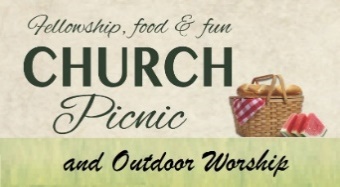 & Sunday Service 8/8/21Please plan to come to our Service to be held at Red Pines Campground on August 8th at 11:00 am followed by the Annual Church Picnic.  Hot dogs, buns and condiments will be provided. There will be valet parking available.  Bounce house.  There is a pavilion and a small lake. Please bring chairs and fishing poles.  Camping is also available.  To reserve go to www.redpinescampground.com========================================Ad Board, Finance & Town Hall meeting will be held on August 25th @ 6:00 pm.========================================Serving and Supporting Sunday WorshipAudio/Video:  Pat MonroeJoys, Concerns & Prayer RequestFor those battling cancers: Wendy Crawfis, Beth Grienke, Kale Litwiller, Jim Dunlap, Carolyn Nykerk, & Ray SeamanFor everyone who needs support, guidance or has health concerns.Monthly Giving 7/4 $1499.73   7/11 $3182.57   7/18 $2322.99   7/25 $1814.45Upcoming8/3 Jaquette Funeral & Lunch 11:00 am8/5 UMW meeting 10:00 am8/14 On the Hunt for Romance 3:00-7:30 pm8/25 Ad Board, Finance & Town mtg 6:00 pmOur Church in Ministry This Week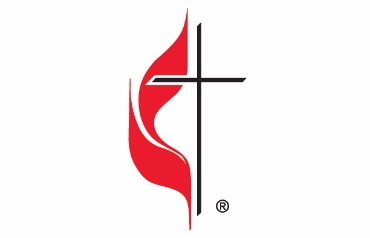 Carson City United Methodist ChurchLocation: 119 East Elm St., Carson City, MIMail: PO Box 298, Carson City, MI 48811Phone: 989-584-3797   Email: carsoncityumc@gmail.comWebsite: carsoncityumc.comOffice Hours: Monday-Thursday, 9:00 am-12:00 pmAfter hours by appointmentPastor: Ian McDonald 906-322-5318Secretary: Bonnie Seaman 989-763-1674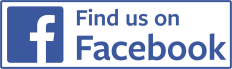 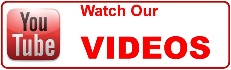 Weekly Sunday Bulletin now available on our website@ www.carsoncityumc.com“Father, thank You for being my ever-present help in good times and bad.  Give me the grace to be still and know that You’re God”Mon 6:30 pmPersonal Transformation Class